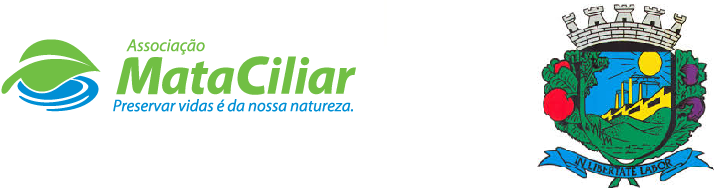 RELATÓRIO RECEBIMENTO DE ANIMAIS SETEMBRO 2021Fauna Silvestre recebida pelo CRAS - AMC proveniente do Município de VALINHOS.Data: ___/____/____				Assinatura:______________RGDATA DE ENTRADANOME POPULARNOME CIENTÍFICO3387501/09/2021Gambá orelha pretaDidelphis aurita3387601/09/2021Coruja buraqueiraAthene cunicularia3401513/09/2021GambáDidelphis sp.3401613/09/2021GambáDidelphis sp.3403214/09/2021Trinca ferroSaltator similis3407816/09/2021Gambá orelha brancaDidelphis albiventris3408617/09/2021Periquito Brotogeris tirica3422322/09/2021Gambá orelha pretaDidelphis aurita3448429/09/2021Gambá orelha brancaDidelphis albiventris3449630/09/2021Gambá orelha brancaDidelphis albiventrisTOTAL10 ANIMAIS10 ANIMAIS10 ANIMAIS